Пресс-релиз14 апреля 2020 годаПенсии по инвалидности и ежемесячные денежные выплаты назначаются по данным Федерального реестра инвалидов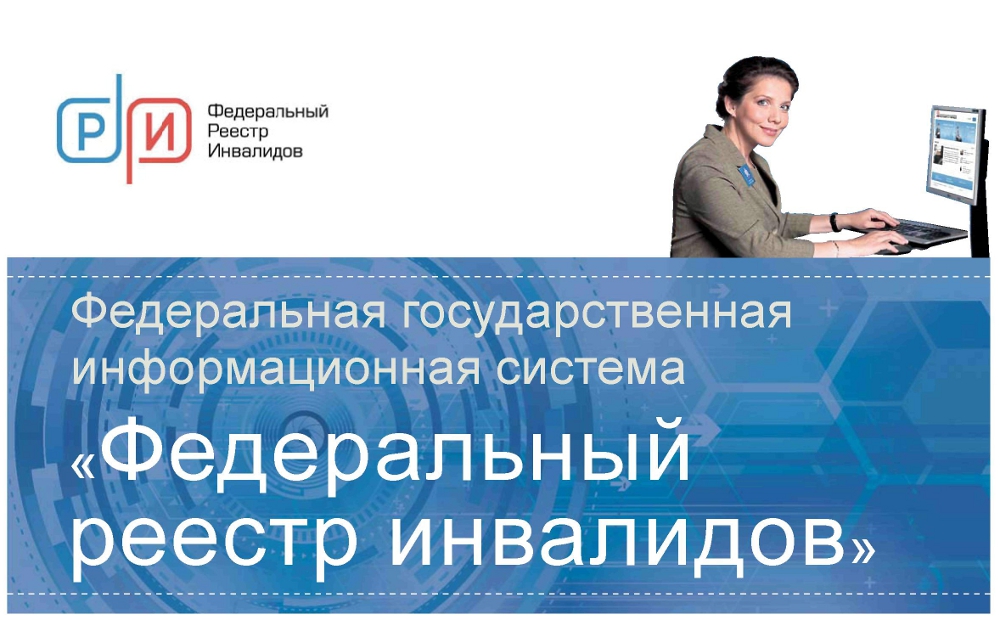 УПФР в Колпинском районе информирует.Федеральная государственная информационная система - Федеральный реестр инвалидов (ФГИС ФРИ) – это единая база данных для граждан, признанных инвалидами, и для органов власти, которые оказывают услуги или меры социальной поддержки инвалидам. Оператором ФГИС ФРИ является Пенсионный фонд России.Поставщики и потребители информации реестра – федеральные и региональные ведомства, оказывающие государственные услуги в установленном порядке. Реестр содержит информацию о тех, кто признан инвалидом.С 2019 года пенсионное обеспечение людей с ограниченными возможностями также происходит на основании сведений об установлении группы инвалидности, имеющихся во ФГИС ФРИ.Гражданам с ограниченными возможностями в Федеральном реестре инвалидов предоставлен доступ к «Личному кабинету» https://sfri.ru/lk, где можно получить сведения об инвалидности, а также о мероприятиях реабилитации или абилитации, государственных услугах и выплатах.